SkillsUSA North Carolina UAS Competition 2022Agenda for Students and TeachersWednesday April 27, 20221:00 pm – 1:30 pm (Location to be determined)Contest Orientation – All Judges and students are required unless prior approval has been authorized. Teachers and advisors are welcomed.1:30 pm – 2:30 pm (Location to be determined)Written Exam FAA Part 107 Knowledge Exam of 30 questions. Students will need to bring their Airman Knowledge Testing Supplement (no markings allowed in book) and a device to access the internet for testing (laptop, Chromebook).2:30 pm – 5:00 pm (Location to be determined)Presentation by students forming a Search and Rescue Mission using a sUAS for a lost balloonist in the Bent Creek, just south of Asheville, North Carolina. Staging will be Bent Creek Baptist Church 35.507397524578394, -82.59611970144269. Balloon was last seen at 35.48276682211481, -82.62394872401636Station 1:  Flight InspectionThe student will bring the sUAS to the test location and demonstrate a preflight, simulated flight, post flight inspection (see Skills Sheet)The student will demonstrate putting the sUAS back in service for transport and storage. Note: There will be no actual mission flown. The sUAS will not be poweredStation 2:  Mission BriefingThe student will provide a written Mission Report to the Proctor upon his or her arrival in the testing room.The student will present a 5-minute maximum presentation of the mission.A Scoring rubric will be used.3:00 pm – 5:30 pm (Weather Permitting) (Location to be determined)Practice on the NIST skills props will be open to all Drone Pilot Contestants and Drone Teachers. A certified Part 107 drone teacher may serve as the RPIC with permission from the contest chair in advance. This is dependent on weather. First come first serve. Thursday April 28, 20227:00am – 3:00pm Fly day using NIST skills test provided by NCDPI (Weather permitting) Note: Fly Day could be Wednesday depending on weather. See the hyperlinks below for a sample of the NIST skills test. https://bit.ly/3KSp2gchttps://bit.ly/3KSmHSAContest RulessUAS, SD card with a camera provided by the high school.Flights will be flown by the student pilot. Judges will act as Visual Observer (VO) and will check off scoring sheet. NIST testing shown below will be used.In case of a tie, the flight time will be the deciding factor. Time starts when the sUAS lifts off and returns touching the launching pad.In the case of a second tie, the number of correct points scored on the written test will be added to the skills test score (note, this is a double counting of the written score)Clothing requirement: Any Skills USA apparel will be accepted such as polo shirt (No school logo), khaki pants and closed-toe shoes. In addition, the student will need to wear safety glasses, helmet, and a safety vest while operating the sUAS.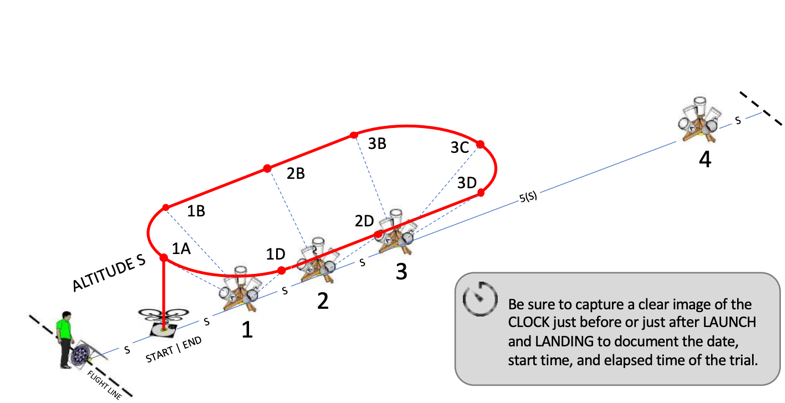 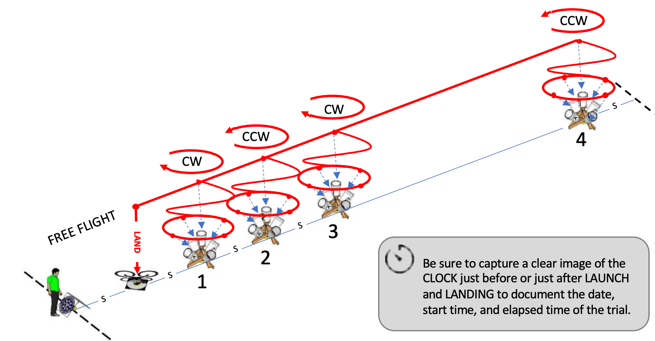 